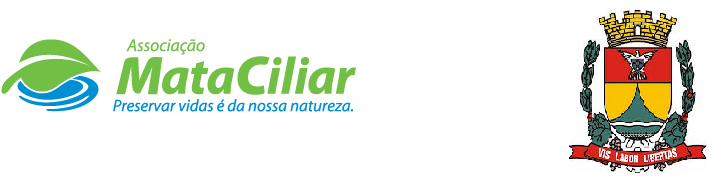 RELATÓRIO RECEBIMENTO DE ANIMAIS AGOSTO 2021Fauna Silvestre recebida pelo CRAS - AMC proveniente do Município de ITATIBA.Data: ___/____/____				Assinatura:______________RGDATA DE ENTRADANOME POPULARNOME CIENTÍFICO3368401/08/2021Periquitão maracanãPsittacara leucophthalmus3370105/08/2021Sagui tufo pretoCallithrix penicillata3371008/08/2021Gambá orelha brancaDidelphis albiventris3371209/08/2021RolinhaColumbina talpacoti3372512/08/2021Asa brancaPatagioenas picazuro3372612/08/2021Garça vaqueiraBubulcus ibis3373213/08/2021RolinhaColumbina talpacoti3374917/08/2021Gambá orelha pretaDidelphis aurita3375517/08/2021Gambá orelha pretaDidelphis aurita3375617/08/2021Gambá orelha pretaDidelphis aurita3375717/08/2021Gambá orelha pretaDidelphis aurita3376119/08/2021Periquitão maracanãPsittacara leucophthalmus3376619/08/2021Sagui tufo pretoCallithrix penicillata3380825/08/2021Beija flor tesouraEupetomena macroura3380925/08/2021Beija flor tesouraEupetomena macroura3386625/08/2021Sagui tufo preto Callithrix penicillataTOTAL16 ANIMAIS16 ANIMAIS16 ANIMAIS